K999.Direct Behavioural Consultation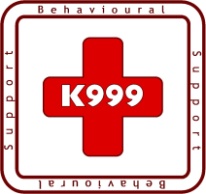 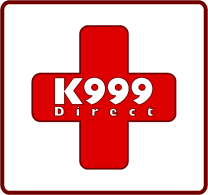 I wish to book a behavioural consultation run by K999.Direct at my home. I confirm that my animal is fully inoculated, regularly wormed and in good health, or that I have written about any health issues below. I understand that should my animal be in contact with any infectious disease, I will postpone the session until given the all clear by the vet. I understand that I am responsible for my animal and I will inform the visitor if I consider there are any safety issues in visiting the animal at home, so that appropriate precautions can be put in place. Consultation rates are as follows:Initial consultation £75 for approximately two to three hours. A non refundable deposit of £25 is required to book an initial consultation. Follow Up Consultations £25 an hour.Travel expenses are applicable if travelling more than 10 miles. Cost on application. Cheques made payable to M Jacques, Forms returned to : The Stables, Durham Rd, Blackhill, Consett, County Durham, DH8 5TNFor Office UseName of OwnerAddressPhone number landlinePhone number mobileEmail addressName of AnimalSpecies of animalDog / CatBreed or type of animalGender of animalMale  /  FemaleIs the animal neutered?Yes  /   NoHas your animal been ill recently or suffered from any ailments? Please give brief detailsDo we have permission to contact your vet for further details of ill health, if necessary? Yes / NoWhat behavioural problems does your animal have? List the problems in order of importance to you and give full descriptions of the behaviours that are of concern.  Continue on separate sheet if necessary. Is there any other information that you think we should know about the animal or your family life that might have a bearing on the animal's behaviour. Age of animal todayAre you the first owner? Or has the animal had previous owners? What was the age when you acquired the animal? Where was the animal obtained from?Rescue shelter,    private home,     private kennels or cattery, Breeding kennels or cattery,           pet shop, Kennel Club Assured Breeder,        Cat Fancy MemberOther (please specify)The Name of your Veterinary Practice. Do you want us to send a copy of the report to your vet? If so add the Vet's email address to the box, if you know it. Where did you hear about us?Signed Date Date form receivedDate of consultation bookingTime of consultation bookingDeposit PaidAdditional fuel charge discussed? Additional information prior to visit. 